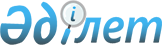 О внесении изменения в приказ Министра образования и науки Республики Казахстан от 19 ноября 2008 года № 613 "Об утверждении Правил направления для обучения за рубежом, в том числе в рамках академической мобильности"Приказ Министра образования и науки Республики Казахстан от 4 января 2019 года № 1. Зарегистрирован в Министерстве юстиции Республики Казахстан 9 января 2019 года № 18162
      ПРИКАЗЫВАЮ:
      1. Внести в приказ Министра образования и науки Республики Казахстан от 19 ноября 2008 года № 613 "Об утверждении Правил направления для обучения за рубежом, в том числе в рамках академической мобильности" (зарегистрирован в Реестре государственной регистрации нормативных правовых актов под № 5499, опубликован в газете "Юридическая газета" от 10 февраля 2009 года № 20 (1617) следующее изменение:
      Правила направления для обучения за рубежом, в том числе в рамках академической мобильности, утвержденные указанным приказом, изложить в редакции, согласно приложению к настоящему приказу.
      2. Департаменту международного сотрудничества и департаменту высшего и послевузовского образования Министерства образования и науки Республики Казахстан в установленном законодательством Республики Казахстан порядке обеспечить:
      1) государственную регистрацию настоящего приказа в Министерстве юстиции Республики Казахстан;
      2) в течение десяти календарных дней со дня государственной регистрации настоящего приказа направление его копии в бумажном и электронном виде на казахском и русском языках в Республиканское государственное предприятие на праве хозяйственного ведения "Республиканский центр правовой информации" для официального опубликования и включения в Эталонный контрольный банк нормативных правовых актов Республики Казахстан;
      3) размещение настоящего приказа на интернет-ресурсе Министерства образования и науки Республики Казахстан после его официального опубликования;
      4) в течение десяти рабочих дней после государственной регистрации настоящего приказа представление в Департамент юридической службы Министерства образования и науки Республики Казахстан сведений об исполнении мероприятий, предусмотренных подпунктами 1), 2) и 3) настоящего пункта.
      3. Контроль за исполнением настоящего приказа возложить на вице-министра образования и науки Республики Казахстан Аймагамбетова А.К.
      4. Настоящий приказ вводится в действие по истечении десяти календарных дней после дня его первого официального опубликования. Правила направления для обучения за рубежом, в том числе в рамках академической мобильности Глава 1. Общие положения
      1. Настоящие Правила (далее - Правила), разработаны в соответствии с подпунктом 41) статьи 5 Закона Республики Казахстан от 27 июля 2007 года "Об образовании" и определяют порядок направления граждан Республики Казахстан для обучения за рубежом, в том числе в рамках академической мобильности.
      2. Настоящие Правила не распространяются на претендентов, участвующих в конкурсе на присуждение международной стипендии "Болашак".
      3. В настоящих Правилах используются следующие понятия:
      1) академическая мобильность – перемещение обучающихся или преподавателей-исследователей для обучения или проведения исследований на определенный академический период: семестр или учебный год в другое высшее учебное заведение (внутри страны или за рубежом) с обязательным перезачетом освоенных образовательных учебных программ в виде кредитов в своем высшем учебном заведении или для продолжения учебы в другом высшем учебном заведении;
      2) администратор – подведомственное юридическое лицо уполномоченного органа в области образования, осуществляющее прием документов и организацию работы конкурсной комиссии по отбору претендентов;
      3) уполномоченный орган в области образования – центральный исполнительный орган Республики Казахстан, осуществляющий руководство и межотраслевую координацию в области образования;
      4) общественная комиссия – совещательный орган, утвержденный приказом уполномоченного органа в области образования, для выполнения функций по распределению мест в разрезе стран для каждого высшего учебного заведения Республики Казахстан и конкурсного отбора претендентов на обучение или проведение исследований за рубежом в рамках программы академической мобильности. Глава 2. Порядок направления для обучения за рубежом, в том числе в рамках академической мобильности Параграф 1. Порядок направления для обучения граждан Республики Казахстан за рубежом в рамках договоров и соглашений, заключенных между правительствами или ведомствами Республики Казахстан и зарубежных стран
      4. Направление на обучение за рубеж по программам высшего и послевузовского образования координируется Уполномоченным органом в области образования на основании договоров и соглашений, заключенных между правительствами или ведомствами Республики Казахстан и зарубежных стран.
      5. Уполномоченный орган в области образования и Администратор в течение 5 (пяти) рабочих дней размещают объявление на своих официальных сайтах о начале приема документов по отбору претендентов для обучения за рубежом в рамках договоров и соглашений, заключенных между правительствами или ведомствами Республики Казахстан и зарубежных стран со дня получения дипломатической ноты.
      6. В объявлении содержатся условия договоров/соглашений в части обучения, требования к отбору претендентов и перечень документов в соответствии с настоящими Правилами и иная информация по запросу зарубежного партнера.
      7. Условия для участия в конкурсе на обучение за рубежом, в рамках заключенных договоров и соглашений являются:
      средний балл документа об образовании:
      для претендентов на получение степени бакалавра – соответствие среднего балла аттестата или свидетельства об основном среднем образовании и табеля/транскрипта о текущей успеваемости за текущий год обучения или диплома о среднем специальном образовании баллу не менее 4,0 (из 5,0);
      для претендентов на получение степени магистра и обучения в резидентуре – соответствие среднего балла диплома бакалавра/специалиста/ или транскрипта о текущей успеваемости баллу не менее 3,0 (из 4,0/4,33) ГрейдПойнтАвередж (среднее арифметическое от оценок, полученных за все пройденные курсы) или его эквиваленту в соответствии с таблицей эквивалентности оценок для присуждения международной стипендии "Болашак", утвержденной приказом исполняющего обязанности Министра образования и науки Республики Казахстан от 22 мая 2015 года № 318 (зарегистрирован в Реестре государственной регистрации нормативных правовых актов № 11258);
      для претендентов на получение степени доктора философии (PhD), доктора по профилю – соответствие среднего балла диплома магистра или транскрипта о текущей успеваемости баллу не менее 3,0 (из 4,0/4,33) ГрейдПойнтАвередж (среднее арифметическое от оценок, полученных за все пройденные курсы) или его эквиваленту в соответствии с таблицей эквивалентности оценок для присуждения международной стипендии "Болашак", утвержденной приказом исполняющего обязанности Министра образования и науки Республики Казахстан от 22 мая 2015 года № 318 (зарегистрирован в Реестре государственной регистрации нормативных правовых актов № 11258);
      для претендентов, предъявляющих справки о текущей успеваемости -соответствие среднего балла текущей успеваемости вышеуказанным баллам соответственно;
      в случае если принимающей стороной будет установлен более низкий средний балл об образовании, данное условие не учитывается. При этом преимущество будут иметь претенденты с высоким средним баллом об образовании;
      8. Для участия в конкурсном отборе претендентов на обучение за рубежом Администратор производит прием следующих документов:
      1) заполненную анкету гражданина Республики Казахстан, выезжающего на обучение за рубеж в рамках договоров и соглашений, заключенных между правительствами или ведомствами Республики Казахстан и зарубежных стран, по форме согласно приложению 1 к настоящим Правилам; 
      2) оригинал и копию удостоверения личности и/или паспорта, в случае не предоставления оригинала, нотариально заверенную копию (оригиналы после сверки возвращается претенденту);
      3) оригинал и копию документа об образовании, в случае не предоставления оригинала, нотариально заверенную копию (после сверки оригинал возвращается претенденту): 
      для обучения по программе "Бакалавриат":
      аттестат с приложением или свидетельство с приложением об основном среднем образовании, справка о статусе обучающегося с табелем или транскриптом об успеваемости за текущий год обучения по программе среднего специального образования или диплом о специальном среднем образовании с приложением;
      для обучения по программе "Магистратура"/"Резидентура":
      диплом бакалавра/специалиста с приложением или справка о статусе обучающегося с транскриптом об успеваемости за текущий год;
      для обучения по программе "Докторантура":
      диплом магистра с приложением или справка о статусе обучающегося с транскриптом об успеваемости за текущий год. 
      В случае выдачи документов зарубежными организациями образования претендент предоставляет нотариально заверенный перевод документа об образовании;
      4) документ, подтверждающий знание иностранного языка соответствующее языку обучения с предоставлением оригинала для сверки (по требованию принимающей стороны) при наличии.
      В случае предоставления принимающей стороной языкового обучения, документ, подтверждающий знание иностранного языка, не требуется;
      5) медицинскую справку (для выезжающего за границу) по форме № 082/у, утвержденной приказом исполняющего обязанности Министра здравоохранения Республики Казахстан от 23 ноября 2010 года № 907 "Об утверждении форм первичной медицинской документации организаций здравоохранения" (зарегистрирован в Реестре государственной регистрации нормативных правовых актов под № 6697), выданную в текущем году на момент подачи (оригинал или нотариально заверенная копия);
      6) копии грамот, сертификатов, дипломов по выбранному направлению обучения, полученное за участие в мероприятии республиканского или международного уровня (при наличии);
      7) перечень научных публикаций или учебно-методических (научных) разработок (при их наличии) для обучения по программе "Докторантура";
      8) в случае подачи документов через представителя нотариально удостоверенную доверенность;
      9) письменное согласие законного представителя (родители, усыновители (удочерители), опекун или попечитель, приемный родитель, патронатный воспитатель) претендента на направление для обучения за рубежом (лицам не достигшим 18 лет);
      10) копию и оригинал документа, подтверждающего факт принадлежности к категориям лиц, указанных в пункте 14 настоящих Правил (оригинал после сверки возвращается претенденту):
      дети-сироты и дети, оставшиеся без попечения родителей – копия документа, подтверждающего отсутствие родителей у ребенка;
      инвалиды с детства и дети-инвалиды – копия справки об инвалидности по форме, утвержденной приказом Министра здравоохранения и социального развития Республики Казахстан от 30 января 2015 года № 44 "Об утверждении Правил проведения медико-социальной экспертизы" (зарегистрирован в Реестре государственной регистрации нормативных правовых актов за № 10589);
      дети из многодетных семей – копии свидетельств о рождении четырех и более совместно проживающих несовершеннолетних детей или копия решения суда об усыновлении, адресные справки на всех совместно проживающих несовершеннолетних детей;
      11) приглашение иностранного вуза, при наличии.
      9. Отбор претендентов на обучение за рубежом в рамках международных договоров в области образования путем проведения персонального собеседования, в том числе онлайн собеседования осуществляет Конкурсная комиссия.
      10. Конкурсная комиссия является коллегиальным органом и проводит отбор претендентов рекомендуемых для обучения за рубежом и включаемых в резервный список претендентов в рамках договоров и соглашений, заключенных между правительствами или ведомствами Республики Казахстан и зарубежных стран.
      11. Состав конкурсной комиссии состоит из нечетного числа членов и утверждается приказом Уполномоченного органа в области образования.
      В состав конкурсной комиссии входят депутаты Сената и Мажилиса Парламента Республики Казахстан, представители государственных органов, неправительственных, общественных, научных и других организаций, а также ученые и специалисты.
      Из состава конкурсной комиссии большинством голосов членов избирается председатель.
      Секретарь конкурсной комиссии не имеет права голоса.
      12. Конкурсная комиссия проводит персональное собеседование с претендентами не позднее 15 (пятнадцать) рабочих дней со дня окончания приема документов для участия в конкурсе на обучение за рубежом в рамках международных договоров в области образования. Персональное собеседование проводится членами Конкурсной комиссии по направлению специальности.
      13. По результатам собеседования большинством голосов конкурсная комиссия утверждает список рекомендованных претендентов и резервный список. Количество претендентов в резервном списке не должен превышать 30 (тридцати) процентов от количества выделенных мест.
      14. При отборе претендентов на обучение за рубежом в рамках международных договоров преимущество имеют:
      1) дети-сироты и дети, оставшиеся без попечения родителей;
      2) инвалиды с детства и дети-инвалиды, которым согласно медицинскому заключению не противопоказано обучение в соответствующих зарубежных организациях образования, представившие медицинскую справку (для выезжающего за границу) по форме № 082/у, утвержденной приказом исполняющего обязанности Министра здравоохранения Республики Казахстан от 23 ноября 2010 года № 907 (зарегистрирован в Реестре государственной регистрации нормативных правовых актов № 6697);
      3) дети из многодетных семей;
      4) претенденты, имеющие приглашение от иностранных вузов.
      15. При отборе претендентов учитывается приоритет направления специальностей в следующей последовательности:
      1) медицинские науки;
      2) технические науки;
      3) гуманитарные и другие науки.
      16. Администратор заключает договор с лицами, направленными на обучение в рамках международных договоров в области образования.
      17. Лица, направленные на обучение в рамках международных договоров в области образования, информируют на ежегодной основе Администратора об окончании академического периода обучения путем предоставления транскрипта.
      18. Администратор в течение 5 (пяти) рабочих дней со дня проведения отбора претендентов передает список рекомендованных претендентов и резервный список Уполномоченному органу в области образования для последующей передачи через дипломатические каналы принимающей стороне.
      19. Список рекомендованных претендентов и резервный список на обучение за рубеж размещается на интернет-ресурсах Уполномоченного органа в области образования и Администратора в течение двух календарных дней после проведения заседания Конкурсной комиссии.
      20. В случае отказа претендента из списка рекомендованных претендентов от обучения или проведения исследований его замещение осуществляется согласно очередности резервного списка. Заявление об отказе пишется в произвольной форме. Параграф 2. Порядок направления на обучение за рубеж в рамках академической мобильности
      21. Направление обучающихся на обучение за рубеж в рамках академической мобильности осуществляется за счет:
      1) средств республиканского бюджета;
      2) доходов, полученных высшими учебными заведениями от реализации платных услуг;
      3) грантов работодателей, социальных, академических и научных партнеров, международных и отечественных фондов и стипендий;
      4) личных средств обучающихся.
      22. Высшие учебные заведения Республики Казахстан (далее - вузы) самостоятельно определяют порядок отбора при направлении обучающихся за счет средств указанных в подпунктах 2), 3) и 4) пункта 21.
      23. Направление на обучение за рубеж в рамках академической мобильности за счет средств республиканского бюджета осуществляется уполномоченным органом в области образования и организациями образования.
      24. Для отбора претендентов, направляемых за счет средств республиканского бюджета, создается Комиссия с привлечением депутатов Парламента Республики Казахстан и независимых экспертов из неправительственных организаций, а также известных общественных деятелей в составе не менее 15 человек. Состав Комиссии утверждается приказом уполномоченного органа в области образования.
      25. Председатель Комиссии избирается из числа членов путем открытого голосования на каждый учебный год. Все члены Комиссии, включая Председателя, имеют равные голоса при принятии решения. Заседание Комиссии считается правомочным, если на нем присутствует не менее половины членов Комиссии.
      26. Основной задачей Комиссии является определение количества мест для каждого вуза, а также проведение отбора обучающихся. Работу Комиссии организует Администратор.
      27. Вузы по запросу уполномоченного органа в области образования направляют Администратору предложения для направления на обучение за рубежом в рамках академической мобильности в разрезе стран и мест в соответствии с заключенными международными договорами о сотрудничестве согласно приложению 2 к настоящим Правилам. 
      28. Администратор составляет общий Список вузов, подавших заявки согласно приложению 3 к настоящим Правилам. 
      29. Для определения количества мест для каждого вуза используются следующие формулы: Ci/K=Di, NxDi=ni, где Ci-контингент дневного отделения i-того вуза, K- общий контингент дневного отделения всех вузов, Di - доля i-того вуза в общем контингенте, N-общее количество мест по программе, ni-количество мест для i-того вуза.
      30. При наличии высвободившихся мест Комиссия перераспределяет места между вузами, подавшими заявки.
      31. Администратор направляет в уполномоченный орган в области образования протокол заседания Комиссии в произвольной форме.
      32. Уполномоченный орган в области образования издает приказ согласно протоколу, представленного Комиссией.
      33. Уполномоченный орган в области образования объявляет конкурс на направление на обучение за рубеж в начале учебного года.
      34. Подача документов претендентами осуществляется через портал электронного Правительства в течение 30 (тридцати) рабочих дней со дня объявления конкурса согласно приказу Министра образования и науки Республики Казахстан от 9 апреля 2015 года № 187 (зарегистрирован в Реестре государственной регистрации нормативных правовых актов под № 13754).
      35. Подача документов, указанных в пункте 36 настоящих Правил на участие в конкурсе за счет средств республиканского бюджета осуществляется согласно международным договорам о сотрудничестве между казахстанскими вузами и зарубежными вузами-партнерами. Обучающийся принимает участие в конкурсе при наличии международных договоров о сотрудничестве между вузами.
      36. Претенденты для участия в конкурсе на обучение за рубежом за счет республиканского бюджета предоставляют следующие документы:
      1) паспорт гражданина Республики Казахстан (нотариально заверенная цветная копия);
      2) медицинская справка (для выезжающего за границу) по форме № 082/у, утвержденной приказом исполняющего обязанности Министра здравоохранения РК от 23 ноября 2010 года № 907 (зарегистрирован в Реестре государственной регистрации нормативных правовых актов под № 6697);
      3) документы об образовании (нотариально заверенные цветные копии):
      для направления по программе "Бакалавриат":
      транскрипт о текущей успеваемости;
      для направления по программе "Магистратура":
      диплом бакалавра/специалиста с приложением и транскрипт о текущей успеваемости;
      для направления по программе "Резидентура":
      диплом бакалавра/специалиста с приложением, свидетельство об окончании интернатуры с приложением и транскрипт о текущей успеваемости;
      для направления по программе "Докторантура":
      диплом магистра с приложением или свидетельство об окончании резидентуры с приложеним и выписка из заседания кафедры об актуальности научной диссертации и необходимости направления на обучение;
      4) международно признанный сертификат, подтверждающий уровень владения английским языком (IELTS, TOEFL);
      5) письменное согласие родителей, опекунов, законных представителей претендента, не достигшего восемнадцатилетнего возраста, на период более 2 (двух) месяцев;
      6) копии грамот, сертификатов, дипломов, благодарственных писем (при их наличии, по специализации, заверенные нотариально и переведҰнные на государственный или русский языки;
      7) копии свидетельств о рождении четырех и более совместно проживающих несовершеннолетних детей или копия решения суда об усыновлении, адресные справки на всех совместно проживающих несовершеннолетних детей, для подтверждения многодетности семьи студента;
      8) документ, подтверждающий отсутствие родителей у студента (для категории студентов, относящихся к сиротам или к студентам, оставшиеся без попечения родителей (при наличии); 
      9) справка об инвалидности по форме, утвержденная приказом Министра здравоохранения и социального развития Республики Казахстан от 30 января 2015 года № 44 "Об утверждении Правил проведения медико-социальной экспертизы" (зарегистрирован в Реестре государственной регистрации нормативных правовых актов под № 10589).
      37. Отбор претендентов осуществляется согласно Критериям отбора претендентов указанных в приложении 4 настоящих Правил.
      38. При отборе претендентов на обучение в рамках академической мобильности при равных баллах преимущество имеют:
      1) сироты или студенты, оставшиеся без попечения родителей;
      2) инвалиды с детства или инвалиды;
      3) студенты из многодетных семей.
      При равенстве баллов между вышеуказанными категориями все претенденты допускаются для направления на обучение за рубеж в рамках академической мобильности.
      39. Администратор проверяет предоставленные документы на соответствие перечню и формирует список претендентов согласно критериям отбора претендентов, указанных в пункте 36 и 37 настоящих Правил для рассмотрения Комиссией по каждому вузу отдельно.
      40. Комиссия рассматривает представленные документы претендентов и путем открытого голосования составляет основной и резервные списки обучающихся по каждому вузу отдельно для направления на обучение в рамках академической мобильности согласно баллам Критериев отбора претендентов, указанных в приложении 4 настоящих Правил.
      41. В случае отказа претендента из основного списка от поездки на обучение его замещение осуществляется согласно очередности резервного списка. Заявление об отказе пишется в произвольной форме. 
      42. Администратор направляет в уполномоченный орган в области образования протокол заседания Комиссии в произвольной форме, основной и резервный списки кандидатур для направления на обучение за рубеж в рамках академической мобильности согласно приложению 5 к настоящим Правилам.
      43. Уполномоченный орган в области образования издает приказ о направлении на обучение за рубеж в рамках академической мобильности согласно спискам, представленных Комиссией.
      44. Приказ о направлении на обучение за рубеж в рамках академической мобильности размещается на сайте уполномоченного органа и направляется вузам в течение 3 (трех) рабочих дней после утверждения уполномоченным органом приказа.
      45. Сроки направления претендентов, прошедших конкурс на обучение в рамках академической мобильности, определяются в каждом случае отдельно в соответствии с началом академического периода в стране обучения.
      46. Вузы обеспечивают информационную и организационную поддержку отобранных претендентов, содействуют получению официального приглашения зарубежного вуза, издают приказ о направлении на обучение за рубежом, осуществляют их отправку, производят мониторинг их успеваемости и пребывания за рубежом, проводят анализ полученных учебных кредитов и их учет в учебном плане студента, а также несут ответственность за соответствие зарубежных образовательных программ получаемой специальности. Анкета гражданина Республики Казахстан, выезжающего на обучение за рубеж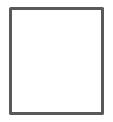 
      12. Сведения о ближайших родственниках (родители, братья, сестры, супруг(а), дети, опекуны и/или законные представители):
      13. Трудовая деятельность (включая учебу в технических и профессиональных, высших учебных заведениях, военную службу, работу по совместительству)
      Примечание:
      Анкета заполняется печатными буквами. Анкета и все прилагаемые документы подшиваются в скоросшиватель. На обложке скоросшивателя необходимо указать: Ф.И.О, адрес постоянного места жительства, телефон, наименование организации образования, специальность, курс, для педагогических и научных работников - область научных исследований и тему диссертации.
      Подпись _____________________ Дата __________________
      Я______________________________________________________________________,
                         (Фамилия, Имя, Отчество (при наличии) полностью)
      претендент(ка) для участия в конкурсе на обучение за рубежом в рамках договоров и соглашений, заключенных между правительствами или ведомствами Республики Казахстан и зарубежных стран подтверждаю, что вся информация, представленная мною в данной анкете является полной и достоверной.
      ___________________
       (подпись претендента)
      Я ознакомлен(а) с требованиями Правил направления для обучения за рубежом, в том числе в рамках академической мобильности, утвержденными приказом Министра образования и науки Республики Казахстан от 19 ноября 2008 года № 613.
      Я не возражаю о передаче моих анкетных данных членам Конкурсной комиссии, официальным представителям правительства и ведомств зарубежных стран, государственным органам и иным заинтересованным организациям, а также путем размещения на официальном сайте результатов конкурса АО "Центр международных программ".
      Я несу персональную ответственность за участие в персональном собеседовании, обязуюсь пройти конкурс самостоятельно, без участия родителей/попечителей или других посредников. 
      Я обязуюсь не участвовать в конкурсном отборе на присуждение гранта других стран, администрируемых АО "Центр международных программ":
      - в течение сроков приема документов и проведения конкурса на данный грант до опубликования результатов на интернет-ресурсе АО "Центр международных программ";
      - в случае присуждения гранта.
      Пожалуйста, напишите ниже собственноручно прописью текст, выделенный курсивом: "Настоящее приложение заполнено мною собственноручно, каждая страница личного листа запарафирована. С вышеперечисленными условиями и требованиями ознакомлен и согласен (подтверждаю личной подписью)"
      ________________________________________________________________________
      ________________________________________________________________________
      ________________________________________________________________________
      Подпись _____________________ Дата __________________
      Согласен на использование сведений, составляющих охраняемую законом тайну, содержащихся в информационных системах.
      Подпись _____________________ Дата __________________Предложение ___________________________________________________
наименование высшего учебного заведения
для направления на обучение за рубежом в рамках академической мобильности
      Продолжение таблицы Список высших учебных заведений, подавших заявки Критерии отбора претендентов Уровень знания английского языка Успеваемость Для направления по программе "Бакалавриат" Для направления по программе "Магистратура", "Резидентура", "Докторантура" Наличие поощрительных наград (республиканского и международного уровней) Основной и резервные списки обучающихся в рамках академической мобильности
					© 2012. РГП на ПХВ «Институт законодательства и правовой информации Республики Казахстан» Министерства юстиции Республики Казахстан
				
      Министр образования и науки
Республики Казахстан 

Е. Сагадиев
Приложение
к приказу Министра
образования и науки
Республики Казахстан
от " " 20__ года № ____Утверждены
приказом Министра
образования и науки
Республики Казахстан
от 19 ноября 2008 года № 613Приложение 1
к Правилам направления
для обучения за рубежом,
в том числе
в рамках академической
мобильностиФорма 1
1
Фамилия

Имя

Отчество (при наличии) (далее – ФИО)
2
Дата рождения
3
Место рождения (село, район, город, область, страна)
4
Адрес прописки, номер телефона
5
Фактический адрес проживания, номер телефона, электронная почта
6
Наименование организации общего среднего образования
7
Средний балл документа об общем среднем образовании, год выпуска
8
Наименования других учебных заведений, которые вы окончили, годы обучения, средний балл, специальность
9
Учились ли Вы за границей?

Где (страна)?

Период обучения.

Наименование учебного заведения, программа обучения
10
Обучение за рубежом (по обмену, принимающая сторона, образовательные программы зарубежного государства или организации, спонсоры, собственные средства)
11
Какие имеете научные труды и изобретения (научные публикации, научно-методические разработки, патенты, авторские свидетельства)
Степень родства
ФИО, число, месяц, год рождения
Место работы (учебы), должность, служебный телефон
Домашний адрес, индекс, телефон, код города
Отец
Мать
Братья
Сестры
Супруг(а)
Дети
Опекуны и/или законные представители
Дата
Дата
Должность с указанием организации
Должность с указанием организации
Адрес
Адрес
Поступления
Окончания
14
Перечислите языки, которые Вы знаете (укажите степень владения, например, владею свободно, владею хорошо, читаю и могу объясняться, читаю и перевожу со словарем)
Перечислите языки, которые Вы знаете (укажите степень владения, например, владею свободно, владею хорошо, читаю и могу объясняться, читаю и перевожу со словарем)
15
Сдавали ли Вы раньше тесты на знание иностранного языка?

Если да, то сколько баллов набрали?
Сдавали ли Вы раньше тесты на знание иностранного языка?

Если да, то сколько баллов набрали?
16
Данные документа, удостоверяющего личность:

номер

кем выдан

дата выдачи
Данные документа, удостоверяющего личность:

номер

кем выдан

дата выдачи
17
Наименование страны, куда направляетесь для обучения
Наименование страны, куда направляетесь для обучения
18
Специальность, по которой Вы хотели бы получить образование за рубежом
Специальность, по которой Вы хотели бы получить образование за рубежомПриложение 2
к Правилам направления
для обучения за рубежом,
в том числе в
рамках академической
мобильностиФорма 2
Наименование высшего учебного заведения
Запрашиваемое количество мест
Запрашиваемое количество мест
Запрашиваемое количество мест
Количество договоров/соглашений
Количество совместных образовательных программ
Количество двудипломных образовательных программ
Европа
Юго-Восточная Азия
США
Специальность 
Специальность 
Специальность 
Специальность 
Специальность 
Специальность 
Специальность 
Количество аккредитованных образовательных программ по запрашиваемой специальности 
Номер действующей образовательной лицензии
Участие в международных рейтингах
Контингент (очное обучение)
Специальность 
Специальность 
Специальность 
Специальность Приложение 3
к Правилам направления
для обучения за рубежом,
в том числе в
рамках академической
мобильностиФорма 3
Наименование высшего учебного заведения
Запрашиваемое количество мест
Запрашиваемое количество мест
Запрашиваемое количество мест
Количество договоров/соглашений
Количество совместных образовательных программ
Количество двудипломных образовательных программ
Количество аккредитованных образовательных программ по запрашиваемой специальности
Номер действующей образовательной лицензии
Участие в международных рейтингах
Контингент (очное обучение)
Количество мест (по формуле)
Утверждаемое количество
Европа
Юго-Восточная Азия
СШАПриложение 4
к Правилам направления
для обучения за рубежом, в том
числе в рамках
академической мобильностиФорма 4
Эквивалент баллов IELTS
Эквивалент баллов TOEFL
Присваемый балл
IELTS - 9,0
TOEFL – 118-120
9
IELTS - 8,5 
TOEFL – 115-117
8
IELTS - 8,0
TOEFL – 110-114
7
IELTS – 7,5
TOEFL – 103-109
6
IELTS – 7,0 
TOEFL – 95-102
5
IELTS – 6,5
TOEFL – 80-94
4
IELTS – 6,0
TOEFL – 60-79
3
IELTS – 5,5
TOEFL – 45-59
2
IELTS – 5,0
TOEFL – 35-44
1
Документ
Средний балл
Присваемый балл
Транскрипт текущей успеваемости
4,0
5
Транскрипт текущей успеваемости
3,67
4
Транскрипт текущей успеваемости
3,33
3
Транскрипт текущей успеваемости
3,0
2
Транскрипт текущей успеваемости
2,67
1
Документ
Средний балл
Присваемый балл
Диплом бакалавра/магистра/свидетельство об окончании интернатуры
4,0
5
Диплом бакалавра/магистра/свидетельство об окончании интернатуры
3,67
4
Диплом бакалавра/магистра/свидетельство об окончании интернатуры
3,33
3
Диплом бакалавра/магистра/свидетельство об окончании интернатуры
3,0
2
Диплом специалиста
5,0 
5
Диплом специалиста
4,5
4
Диплом специалиста
4,0
3
Транскрипт текущей успеваемости
4,0
5
Транскрипт текущей успеваемости
3,67
4
Транскрипт текущей успеваемости
3,33
3
Транскрипт текущей успеваемости
3,0
2
Транскрипт текущей успеваемости
2,67
1
Диплом
5
Грамота 
4
Благодарственное письмо 
3
Сертификат 
2Приложение 5
к Правилам направления
для обучения за рубежом,
в том числе
в рамках академической
мобильности Форма 5
№
Наименование высшего учебного заведения
Фамилия, имя и отчество обучающегося/преподавателя-исследователя
Номер паспорта и срок действия
Страна
Специальность
Количество баллов